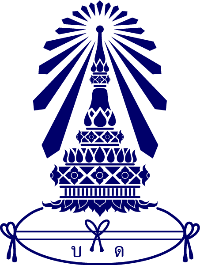 ใบสมัครสอบคัดเลือกนักเรียนเพื่อเลือกเรียนวิชาเพิ่มเติมแบบต่อเนื่อง (Block Course)สำหรับนักเรียนที่มีความถนัด สนใจและมีความสามารถพิเศษชั้นมัธยมศึกษาปีที่ 4 ปีการศึกษา 2564โรงเรียนบดินทรเดชา (สิงห์ สิงหเสนี)ชื่อ เด็กชาย/เด็กหญิง/นาย/นางสาว	นามสกุล	เกิดวันที่	เดือน	พ.ศ. 	ศาสนา	เชื้อชาติ	สัญชาติ	ที่อยู่ตามทะเบียนบ้าน อยู่บ้านเลขที่	หมู่ที่	ซอย	ถนน	ตำบล/แขวง	อำเภอ/เขต	จังหวัด	รหัสไปรษณีย์	โทรศัพท์	สำเร็จการศึกษามัธยมศึกษาปีที่ 3 จาก โรงเรียน	สังกัด	มีความประสงค์จะสมัครเข้าเรียน “กลุ่มวิชาเพิ่มเติมวิทยาการคอมพิวเตอร์”หลักฐานการสมัคร		ใบสมัครเข้าศึกษากลุ่มการเรียนวิทยาการคอมพิวเตอร์ ชั้นมัธยมศึกษาตอนปลาย จำนวน ........ หน้า			แฟ้มสะสมผลงานแบบออนไลน์ (ถ้ามี)	ลงชื่อ			ผู้สมัคร	( ………………………………………..……. )		ข้าพเจ้าขอรับรองว่ายินดีให้นักเรียนสมัครเข้าเรียนกลุ่มวิชาเพิ่มเติมวิทยาการคอมพิวเตอร์สำหรับนักเรียนชั้นมัธยมศึกษาปีที่ 4 ปีการศึกษา 2564 และเมื่อสอบได้จะอยู่ในโครงการครบ 3 ปีการศึกษา (2564 – 2566)					ชื่อ			ผู้ปกครอง		( ………………………………………..……. )	วันที่ ………… เดือน พฤษภาคม พ.ศ. 2564หมายเหตุ คุณสมบัติในการสมัคร	เป็นนักเรียนระดับชั้นมัธยมศึกษาปีที่ 4 ของโรงเรียนบดินทรเดชา (สิงห์ สิงหเสนี) ประเภทห้องเรียนปกติ แผนการเรียนวิทยาศาสตร์-คณิตศาสตร์ หรือ แผนการเรียนคณิตศาสตร์-ภาษาอังกฤษ ปีการศึกษา 2564ใบสมัครสอบคัดเลือกนักเรียนเพื่อเลือกเรียนวิชาเพิ่มเติมแบบต่อเนื่อง (Block Course)สำหรับนักเรียนที่มีความถนัด สนใจและมีความสามารถพิเศษชั้นมัธยมศึกษาปีที่ 4 ปีการศึกษา 2564โรงเรียนบดินทรเดชา (สิงห์ สิงหเสนี)1. ผู้สมัครอยากจะประกอบอาชีพใดในอนาคต เพราะเหตุใดจึงอยากประกอบอาชีพดังกล่าว2. ผู้สมัครคิดว่าการเรียนกลุ่มวิชาเพิ่มเติมวิทยาการคอมพิวเตอร์ (gifted computer) จะเป็นประโยชน์ต่อผู้สมัครอย่างไร3. ผู้สมัครมีความคิดเห็นอย่างไร กับการเรียน Block Course วิทยาการคอมพิวเตอร์ (gifted computer) เช่น การเรียนเขียนโปรแกรม การเขียนโปรแกรมควบคุมหุ่นยนต์ ที่เป็นความรู้ใหม่และไม่เคยมีประสบการณ์มาก่อน4. เหตุใดผู้สมัครจึงรู้จักและสนใจเข้าร่วมโครงการ Block Course วิทยาการคอมพิวเตอร์ (gifted computer) 5. ผู้สมัครและผู้ปกครองมีความคาดหวังต่อการเรียน Block Course วิทยาการคอมพิวเตอร์ (gifted computer) อย่างไร6. ในเรียนมีประสบการณ์ในการเข้าร่วมกิจกรรมหรือการแข่งขันทักษะด้านคอมพิวเตอร์และหุ่นยนต์อย่างไรบ้าง7. “มหาวิทยาลัยฮาร์วาร์ดของสหรัฐอเมริกา ไล่นักศึกษาในระดับปริญญาตรีออกจากมหาวิทยาลัย หลังจากที่ตรวจพบว่านักศึกษาเหล่านี้ทุจริตการสอบปลายภาคที่ผ่านมา”นักเรียนคิดว่ามหาวิทยาลัยตรวจสอบการทุจริตในการสอบได้อย่างไร8. “การสร้างแอปพลิเคชันหรือโปรแกรม เพื่อให้กลุ่มเป้าหมายมีความสนใจและเลือกใช้จะต้องมีผู้ร่วมทีมพัฒนาที่มีความสามารถที่หลากหลาย เพื่อทำให้แอปพลิเคชันหรือโปรแกรมที่พัฒนาสำเร็จด้วยดี” ผู้สมัครมีความคิดเห็นอย่างไรและคิดว่าถ้าหากผู้สมัครเป็นสมาชิกในทีมนี้ ผู้สมัครจะเลือกเป็นบทบาทใดในทีม9. หากนักวิทยาศาสตร์สร้างนวัตกรรมใหม่ที่มีประโยชน์ต่อการพัฒนาคุณภาพชีวิตมนุษย์ แต่ขณะเดียวกันถ้านำนวัตกรรมไปใช้จะส่งผลทางลบต่อการดำรงชีวิตของสิ่งมีชีวิตอื่น ๆ จึงเลือกที่จะไม่เผยแพร่ นักเรียนเห็นด้วยหรือไม่กับการตัดสินใจของนักวิทยาศาสตร์ท่านนี้ เหตุใดจึงคิดเช่นนั้น10. ลักษณะ/หน้าที่การทำงานของอาชีพสายงานด้านคอมพิวเตอร์ มีความเหมือนหรือแตกต่างจากอาชีพสายวิทยาศาสตร์สุขภาพ วิศวกร หรือไม่อย่างไร และนักเรียนมีความคิดเห็นต่อการเลือกสายอาชีพอย่างไร